Promotionspreis der Philipps-Universität Marburg 2023Nominierung für den Promotionspreis in der 	Sektion I: Rechts-, Wirtschafts- und Sozialwissenschaften	Sektion II: Philosophie, Theologie, Geschichte, Erziehungs-, Sprach- und Kulturwissenschaften	Sektion III: Mathematik und Naturwissenschaften (ohne Lebenswissenschaften)	Sektion IV: Lebenswissenschaften und MedizinAnlagenDieses Formblatt ist zusammen mit den nachfolgenden Anlagen bis zum 15. Januar 2024 beim Dekanat einzureichen.ein Exemplar der Arbeit (wird nach der Entscheidung zurückgegeben)eingehende Begründung des Nominierenden unter Berücksichtigung der Bewertungskriterien (vgl. Punkt 1 der Richtlinien); max. 2 SeitenEinverständniserklärung des/der Nachwuchswissenschaftlers/in (vgl. Anlage 1 Nominierungsformular)die GutachtenDem Referat für wissenschaftlichen Nachwuchs sind zusätzlich die folgenden Unterlagen mit einzureichen:Stellungnahme des Dekanats/des Fachbereichsratsbei mehreren Vorschlägen des Fachbereichs eine begründete Reihung der VorschlägeÜbersicht über die im jeweiligen Jahr abgeschlossenen Dissertationen (vgl. Anlage 2 Nominierungsformular)Einreichungsschluss für die komplette Bewerbung ist der 15. März 2024.Anlage 1EinverständniserklärungHiermit gebe ich mein Einverständnis, dass meine eingereichte Dissertation mit den Arbeiten anderer verglichen werden darf.Die im vorliegenden Nominierungsformular enthaltenen Daten und zusätzliche Anlagen werden für das Verfahren der Preisvergabe vom Referat für wissenschaftlichen Nachwuchs auf einem Laufwerk des Dezernats I der Zentralverwaltung gespeichert und den Mitgliedern des Vergabegremiums und dem zuständigen Vizepräsidenten zugänglich gemacht, indem ein geschützter Ordner auf der Plattform  ILIAS eingerichtet wird. Für die Öffentlichkeitsarbeit der Philipps-Universität Marburg wird der zuständigen Mitarbeiterin oder dem Mitarbeiter der Pressestelle Einsicht in die Nominierungsformulare der Preisträgerinnen und Preisträger gegeben. Preisträgerinnen und Preisträger werden auf der Homepage der Philipps-Universität Marburg unter Angabe des Namens, des Dissertationstitels, des Vergabejahrs und des Fachbereichs bekanntgegeben. Mit Ihrer Unterschrift bestätigen Sie, in die Verarbeitung Ihrer personenbezogenen Daten einzuwilligen. Sie können Ihre Einwilligung jederzeit ganz oder teilweise widerrufen, indem Sie eine entsprechende E-Mail an das Referat für wissenschaftlichen Nachwuchs (anne.holzapfel@verwaltung.uni-marburg.de) schreiben. Die Rechtmäßigkeit der aufgrund der Einwilligung bis zum Widerruf erfolgten Verarbeitung bleibt davon unberührt.Anlage 2Vom Dekanat auszufüllenFachbereich:                                                  Anzahl Promotionen im Jahr 2023 
(insgesamt, davon mit Auszeichnung)Philipps-Universität
Marburg
seit 1527Angaben zur Person des/der NominiertenAngaben zur Person des/der NominiertenAngaben zur Person des/der NominiertenAngaben zur Person des/der NominiertenAngaben zur Person des/der NominiertenAngaben zur Person des/der NominiertenAngaben zur Person des/der NominiertenAngaben zur Person des/der NominiertenAngaben zur Person des/der NominiertenAngaben zur Person des/der NominiertenAngaben zur Person des/der NominiertenAngaben zur Person des/der NominiertenFamiliennameFamiliennameFamiliennameFamiliennameVorname(n)Vorname(n)Vorname(n)Vorname(n)Vorname(n)Vorname(n)TitelTitelGeburtsdatum (TT.MM.JJJJ)Geburtsdatum (TT.MM.JJJJ)Geburtsdatum (TT.MM.JJJJ)Geburtsdatum (TT.MM.JJJJ)GeburtsortGeburtsortGeburtsortGeburtsortGeburtsortGeburtsortGeburtsortGeburtsortPrivatanschriftPrivatanschriftPrivatanschriftPrivatanschriftPrivatanschriftPrivatanschriftPrivatanschriftPrivatanschriftPrivatanschriftPrivatanschriftPrivatanschriftPrivatanschriftStrasseStrasseStrassePLZPLZPLZPLZOrtOrtOrtOrtOrtTelefonTelefonTelefonTelefaxTelefaxTelefaxTelefaxE-MailE-MailE-MailE-MailE-MailInstitution, an der der/die Nominierte derzeit tätig istInstitution, an der der/die Nominierte derzeit tätig istInstitution, an der der/die Nominierte derzeit tätig istInstitution, an der der/die Nominierte derzeit tätig istInstitution, an der der/die Nominierte derzeit tätig istInstitution, an der der/die Nominierte derzeit tätig istInstitution, an der der/die Nominierte derzeit tätig istInstitution, an der der/die Nominierte derzeit tätig istInstitution, an der der/die Nominierte derzeit tätig istInstitution, an der der/die Nominierte derzeit tätig istInstitution, an der der/die Nominierte derzeit tätig istInstitution, an der der/die Nominierte derzeit tätig istUniversität, Unternehmen, Behörde Universität, Unternehmen, Behörde Universität, Unternehmen, Behörde Universität, Unternehmen, Behörde Universität, Unternehmen, Behörde Universität, Unternehmen, Behörde Universität, Unternehmen, Behörde Universität, Unternehmen, Behörde Universität, Unternehmen, Behörde Universität, Unternehmen, Behörde Universität, Unternehmen, Behörde Universität, Unternehmen, Behörde Institut, AbteilungInstitut, AbteilungInstitut, AbteilungInstitut, AbteilungInstitut, AbteilungInstitut, AbteilungInstitut, AbteilungInstitut, AbteilungInstitut, AbteilungInstitut, AbteilungInstitut, AbteilungInstitut, AbteilungStrasseStrasseStrasseStrassePLZPLZPLZPLZOrt/LandOrt/LandOrt/LandOrt/LandTelefonTelefonTelefonTelefonTelefaxTelefaxTelefaxTelefaxE-MailE-MailE-MailE-MailSchul-, Hochschulausbildung und HochschulexaminaSchul-, Hochschulausbildung und HochschulexaminaSchul-, Hochschulausbildung und HochschulexaminaSchul-, Hochschulausbildung und HochschulexaminaSchul-, Hochschulausbildung und HochschulexaminaSchul-, Hochschulausbildung und HochschulexaminaSchul-, Hochschulausbildung und HochschulexaminaSchul-, Hochschulausbildung und HochschulexaminaSchul-, Hochschulausbildung und HochschulexaminaSchul-, Hochschulausbildung und HochschulexaminaSchul-, Hochschulausbildung und HochschulexaminaSchul-, Hochschulausbildung und HochschulexaminaZeitraumMM/JJJJ – MM/JJJJZeitraumMM/JJJJ – MM/JJJJSchule, Hochschule, OrtSchule, Hochschule, OrtSchule, Hochschule, OrtAbschluss, Examina, PrüfungsfachAbschluss, Examina, PrüfungsfachAbschluss, Examina, PrüfungsfachAbschluss, Examina, PrüfungsfachAbschluss, Examina, PrüfungsfachNoteDiplom-/Examensarbeit
Thema, BetreuerDiplom-/Examensarbeit
Thema, BetreuerDiplom-/Examensarbeit
Thema, BetreuerDiplom-/Examensarbeit
Thema, BetreuerDiplom-/Examensarbeit
Thema, BetreuerPromotionszeitPromotionszeitPromotionszeitPromotionszeitPromotionszeitAuszeichnungen, Ehrungen, StipendienAuszeichnungen, Ehrungen, StipendienAuszeichnungen, Ehrungen, StipendienAuszeichnungen, Ehrungen, StipendienAuszeichnungen, Ehrungen, StipendienAuszeichnungen, Ehrungen, StipendienAuszeichnungen, Ehrungen, StipendienAuszeichnungen, Ehrungen, StipendienAuszeichnungen, Ehrungen, StipendienAuszeichnungen, Ehrungen, StipendienAuszeichnungen, Ehrungen, StipendienAuszeichnungen, Ehrungen, StipendienJahrBezeichnungBezeichnungBezeichnungBezeichnungBezeichnungBezeichnungBezeichnungBezeichnungBezeichnungBezeichnungBezeichnungMitgliedschaft in wissenschaftlichen VerbändenMitgliedschaft in wissenschaftlichen VerbändenMitgliedschaft in wissenschaftlichen VerbändenMitgliedschaft in wissenschaftlichen VerbändenMitgliedschaft in wissenschaftlichen VerbändenMitgliedschaft in wissenschaftlichen VerbändenMitgliedschaft in wissenschaftlichen VerbändenMitgliedschaft in wissenschaftlichen VerbändenMitgliedschaft in wissenschaftlichen VerbändenMitgliedschaft in wissenschaftlichen VerbändenMitgliedschaft in wissenschaftlichen VerbändenMitgliedschaft in wissenschaftlichen VerbändenVeröffentlichungenVeröffentlichungenVeröffentlichungenVeröffentlichungenVeröffentlichungenVeröffentlichungenVeröffentlichungenVeröffentlichungenVeröffentlichungenVeröffentlichungenVeröffentlichungenVeröffentlichungenPatentePatentePatentePatentePatentePatentePatentePatentePatentePatentePatentePatenteVorträgeVorträgeVorträgeVorträgeVorträgeVorträgeVorträgeVorträgeVorträgeVorträgeVorträgeVorträgeSonstigesSonstigesSonstigesSonstigesSonstigesSonstigesSonstigesSonstigesSonstigesSonstigesSonstigesSonstigesAngaben zur vorgeschlagenen ArbeitAngaben zur vorgeschlagenen ArbeitAngaben zur vorgeschlagenen ArbeitAngaben zur vorgeschlagenen ArbeitAngaben zur vorgeschlagenen ArbeitAngaben zur vorgeschlagenen ArbeitAngaben zur vorgeschlagenen ArbeitAngaben zur vorgeschlagenen ArbeitAngaben zur vorgeschlagenen ArbeitAngaben zur vorgeschlagenen ArbeitAngaben zur vorgeschlagenen ArbeitAngaben zur vorgeschlagenen ArbeitThema der DissertationThema der DissertationThema der DissertationThema der DissertationThema der DissertationThema der DissertationThema der DissertationThema der DissertationThema der DissertationThema der DissertationThema der DissertationThema der DissertationDatum AbschlussDatum AbschlussDatum AbschlussDatum AbschlussNote der ArbeitNote der ArbeitNote der ArbeitNote der ArbeitNote der ArbeitGesamtnoteGesamtnoteGesamtnoteFachgebiet(e)Fachgebiet(e)Fachgebiet(e)Fachgebiet(e)Fachgebiet(e)Fachgebiet(e)Fachgebiet(e)Fachgebiet(e)Fachgebiet(e)Fachgebiet(e)Fachgebiet(e)Fachgebiet(e)FachbereichFachbereichFachbereichFachbereichFachbereichFachbereichFachbereichFachbereichFachbereichFachbereichFachbereichFachbereichBetreuer/in (1. Gutachter/in)Betreuer/in (1. Gutachter/in)Betreuer/in (1. Gutachter/in)Betreuer/in (1. Gutachter/in)Betreuer/in (1. Gutachter/in)TitelVornameVornameNachnameNachnameFachbereich, Institut/FachgebietFachbereich, Institut/FachgebietFachbereich, Institut/FachgebietFachbereich, Institut/FachgebietFachbereich, Institut/Fachgebiet2. Gutachter/in*2. Gutachter/in*2. Gutachter/in*2. Gutachter/in*2. Gutachter/in*TitelVornameVornameNachnameNachnameFachbereich, Institut/FachgebietFachbereich, Institut/FachgebietFachbereich, Institut/FachgebietFachbereich, Institut/FachgebietFachbereich, Institut/Fachgebiet3. Gutachter/in* (ggf.)3. Gutachter/in* (ggf.)3. Gutachter/in* (ggf.)3. Gutachter/in* (ggf.)3. Gutachter/in* (ggf.)TitelVornameVornameNachnameNachnameUniversität Fachbereich, Institut/FachgebietUniversität Fachbereich, Institut/FachgebietUniversität Fachbereich, Institut/FachgebietUniversität Fachbereich, Institut/FachgebietUniversität Fachbereich, Institut/Fachgebiet*Bei externen Gutachter/innen bitte Anschrift mit angeben*Bei externen Gutachter/innen bitte Anschrift mit angeben*Bei externen Gutachter/innen bitte Anschrift mit angeben*Bei externen Gutachter/innen bitte Anschrift mit angeben*Bei externen Gutachter/innen bitte Anschrift mit angebenKurzfassung der Arbeit (max. 1 Seiten) – vom/von der Vorgeschlagenen selbst in allgemeinverständlicher Form zu verfassenOrtDatumVorname NameUnterschriftAnzahl PromotionenAnzahl PromotionenAnzahl Promotionendavon mit Auszeichnungdavon mit Auszeichnungdavon mit AuszeichnungJahrgesamtMännerFrauengesamtMännerFrauen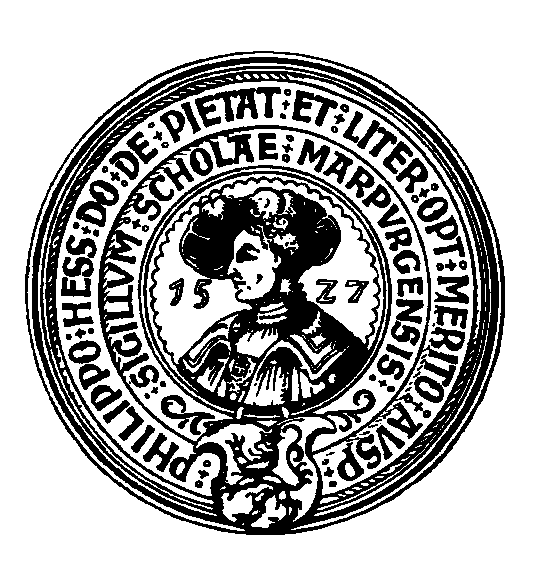 